Инвестиционные площадки г.Белокуриха.Земельный участок по ул.8 Марта, 2.Площадь земельного участка – 720 кв.м.Возможный процент застройки – Варианты использования в соответствии с правилами землепользования и застройки: 	Земельный участок с кадастровым номером 22:64:010701:43, расположенный по адресу: г. Белокуриха ул. 8 Марта, 2, в соответствии с Правилами землепользования и застройки муниципального образования город Белокуриха, принятыми решением Белокурихинского городского Совета депутатов № 180 от 25.12.2013 г, в редакции решения от 26.11.2015 № 331 расположен в границах зоны жилой застройки средней этажности (1 02) предназначены для застройки многоквартирными жилыми домами с количеством этажей от 2-х до 4-х (включительно). Допускается размещение объектов социального и культурно-бытового обслуживания населения, иных объектов, согласно градостроительным регламентам.Основные виды использования земельных участков и объектов капитального строительства:  «- среднеэтажная жилая застройка;- коммунальное обслуживание.».Условно-разрешенные виды использования земельных участков и объектов капитального строительства:«- малоэтажная жилая застройка (индивидуальное жилищное строительство);- блокированная жилая застройка;- многоэтажная жилая застройка (высотная застройка);- социальное обслуживание;- бытовое обслуживание;- здравоохранение;- образование и просвещение;- культурное развитие;- общественное управление;- обеспечение научной деятельности;- деловое управление;- магазины;- банковская и страховая деятельность;- общественное питание;- гостиничное обслуживание;- обслуживание автотранспорта;- спорт;- водные объекты;- общее пользование водными объектами;- общее пользование территории;- обеспечение внутреннего правопорядка;- обеспечение обороны и безопасности;- трубопроводный транспорт;- резервные леса.».Вспомогательные виды использования земельных участков и объектов капитального строительства:«- коммунальное обслуживание;- общее пользование территории.».Фрагмент карты градостроительного зонирования Правил землепользования и застройки муниципального образования город Белокуриха, принятых решением Белокурихинского городского Совета депутатов № 180 от 25.12.2013г, в редакции решения от 09.04.2015 № 279.: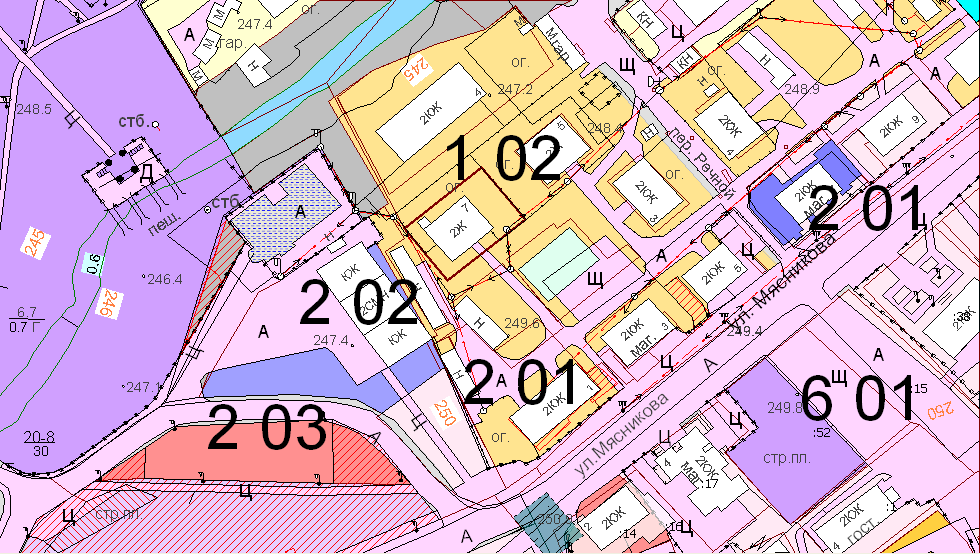 Контактная информация – 89619959582Земельный участок по ул.8 Марта, 2б.Площадь земельного участка – 650 кв.м.Возможный процент застройки – Варианты использования в соответствии с правилами землепользования и застройки: Земельный участок с кадастровым номером 22:64:010701:777, расположенный по адресу: г. Белокуриха ул. 8 Марта, 2б, в соответствии с Правилами землепользования и застройки муниципального образования город Белокуриха, принятыми решением Белокурихинского городского Совета депутатов № 180 от 25.12.2013 г, в редакции решения от 26.11.2015 № 331 расположен в границах зоны жилой застройки средней этажности (1 02) предназначены для застройки многоквартирными жилыми домами с количеством этажей от 2-х до 4-х (включительно). Допускается размещение объектов социального и культурно-бытового обслуживания населения, иных объектов, согласно градостроительным регламентам.Основные виды использования земельных участков и объектов капитального строительства:  «- среднеэтажная жилая застройка;- коммунальное обслуживание.».Условно-разрешенные виды использования земельных участков и объектов капитального строительства:«- малоэтажная жилая застройка (индивидуальное жилищное строительство);- блокированная жилая застройка;- многоэтажная жилая застройка (высотная застройка);- социальное обслуживание;- бытовое обслуживание;- здравоохранение;- образование и просвещение;- культурное развитие;- общественное управление;- обеспечение научной деятельности;- деловое управление;- магазины;- банковская и страховая деятельность;- общественное питание;- гостиничное обслуживание;- обслуживание автотранспорта;- спорт;- водные объекты;- общее пользование водными объектами;- общее пользование территории;- обеспечение внутреннего правопорядка;- обеспечение обороны и безопасности;- трубопроводный транспорт;- резервные леса.».Вспомогательные виды использования земельных участков и объектов капитального строительства:«- коммунальное обслуживание;- общее пользование территории.».Фрагмент карты градостроительного зонирования Правил землепользования и застройки муниципального образования город Белокуриха, принятых решением Белокурихинского городского Совета депутатов № 180 от 25.12.2013г, в редакции решения от 09.04.2015 № 279.: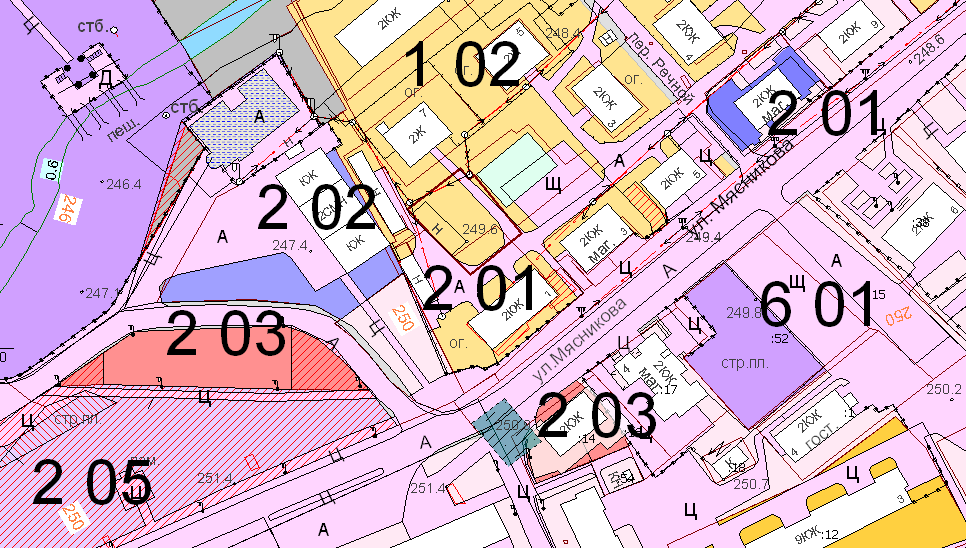 Контактная информация -  89619959582Земельный участок по ул. Партизанская, 13/2.Площадь земельного участка – 1049 кв.м.Возможный процент застройки – Варианты использования в соответствии с правилами землепользования и застройки: Земельный участок с кадастровым номером 22:64:010102:40, расположенный по адресу: г. Белокуриха ул. Партизанская, 13/2, в соответствии с Правилами землепользования и застройки муниципального образования город Белокуриха, принятыми решением Белокурихинского городского Совета депутатов № 180 от 25.12.2013 г, в редакции решения от 26.11.2015 № 331 расположен в границах зоны жилой застройки средней этажности (1 02) предназначены для застройки многоквартирными жилыми домами с количеством этажей от 2-х до 4-х (включительно). Допускается размещение объектов социального и культурно-бытового обслуживания населения, иных объектов, согласно градостроительным регламентам.Основные виды использования земельных участков и объектов капитального строительства:  «- среднеэтажная жилая застройка;- коммунальное обслуживание.».Условно-разрешенные виды использования земельных участков и объектов капитального строительства:«- малоэтажная жилая застройка (индивидуальное жилищное строительство);- блокированная жилая застройка;- многоэтажная жилая застройка (высотная застройка);- социальное обслуживание;- бытовое обслуживание;- здравоохранение;- образование и просвещение;- культурное развитие;- общественное управление;- обеспечение научной деятельности;- деловое управление;- магазины;- банковская и страховая деятельность;- общественное питание;- гостиничное обслуживание;- обслуживание автотранспорта;- спорт;- водные объекты;- общее пользование водными объектами;- общее пользование территории;- обеспечение внутреннего правопорядка;- обеспечение обороны и безопасности;- трубопроводный транспорт;- резервные леса.».Вспомогательные виды использования земельных участков и объектов капитального строительства:«- коммунальное обслуживание;- общее пользование территории.».Фрагмент карты градостроительного зонирования Правил землепользования и застройки муниципального образования город Белокуриха, принятых решением Белокурихинского городского Совета депутатов № 180 от 25.12.2013г, в редакции решения от 09.04.2015 № 279.: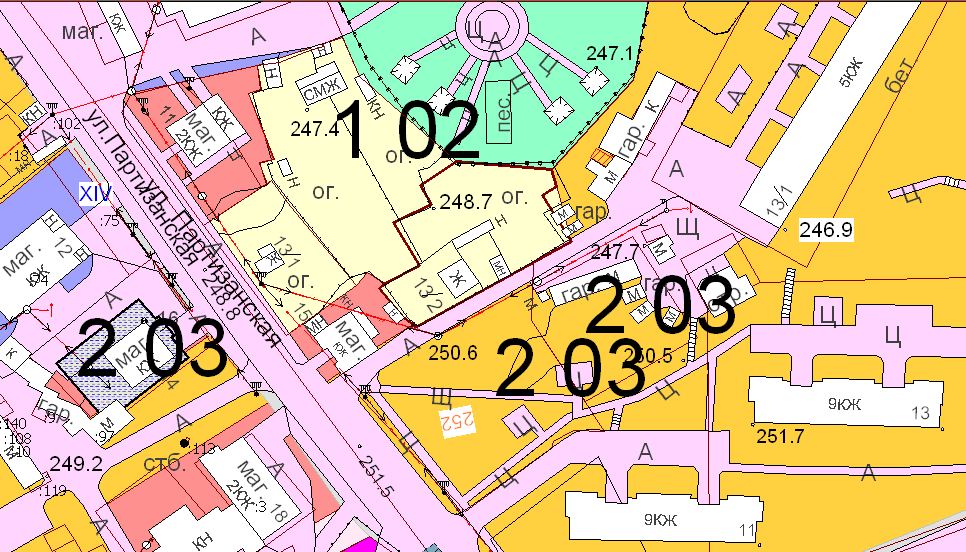 Контактная информация -  89619959582Земельный участок по ул. Зеленая (кадастровый номер  22:64:010202:83).Площадь земельного участка – 2900 кв.м.Возможный процент застройки – Варианты использования в соответствии с правилами землепользования и застройки: Земельный участок с кадастровым номером 22:64: 010202:83 в соответствии с Правилами землепользования и застройки муниципального образования город Белокуриха, принятыми решением Белокурихинского городского Совета депутатов № 180 от 25.12.2013 г, в редакции решения от 26.11.2015 № 331 расположен в границах двух территориальных зон. Большая часть участка расположена в зоне спортивных и спортивно-зрелищных сооружений (код зоны 206), предназначена для размещения спортивных и спортивно-зрелищных сооружений.Основные виды разрешенного использования:- спорт.	Условно разрешенные виды использования:- водные объекты;- общее пользование водными объектами;- общее пользование территории;- обеспечение внутреннего правопорядка;- коммунальное обслуживание;- обеспечение обороны и безопасности;- резервные леса.Вспомогательные виды разрешенного использования:- коммунальное обслуживание;- общее пользование территории.Меньшая часть участка расположена в границах зоны инженерной и транспортной инфраструктуры (код зон 4 01-4 07) предназначены для размещения и функционирования сооружений и коммуникаций энергообеспечения, водоснабжения, в том числе минералопроводное, водоотведения, газоснабжения, теплоснабжения, связи, объектов и территорий, необходимых для их технического обслуживания, а так же для размещения объектов транспортной инфраструктуры, в том числе сооружений и коммуникаций автомобильного, воздушного и трубопроводного транспорта, а также для установления санитарных разрывов таких объектов в соответствии с требованиями технических регламентов. В состав зон транспортной инфраструктуры включаются территории улично-дорожной сети, транспортных развязок, а также допускается размещение конструктивных элементов дорожно-транспортных сооружений (опор трубопроводов, павильонов на остановочных пунктах пассажирского транспорта), а также территории, подлежащие благоустройству таких сооружений и коммуникаций.Основные виды разрешенного  использования земельных участков и объектов капитального строительства:-коммунальное обслуживание;- обслуживание автотранспорта;- автомобильный транспорт;- воздушный транспорт;- обеспечение обороны и безопасности;- обеспечение внутреннего правопорядка;- резервные леса;- водные объекты;- общее пользование водными объектами;- общее пользование территории;- культурное развитие;- трубопроводный транспорт; - строительная промышленность;- энергетика;- связь.».Условно-разрешенные виды использования- коммунальное обслуживание;- бытовое обслуживание;- магазины;- склады;- пищевая промышленность;- общественное управление;- водные объекты;- общее пользование водными объектами;- общее пользование территории;- обеспечение внутреннего правопорядка;- обеспечение обороны и безопасности;- резервные леса.Вспомогательные виды использования -коммунальное обслуживание;- общее пользование территорииФрагмент карты градостроительного зонирования Правил землепользования и застройки муниципального образования город Белокуриха, принятых решением Белокурихинского городского Совета депутатов № 180 от 25.12.2013г, в редакции решения от 09.04.2015 № 279.: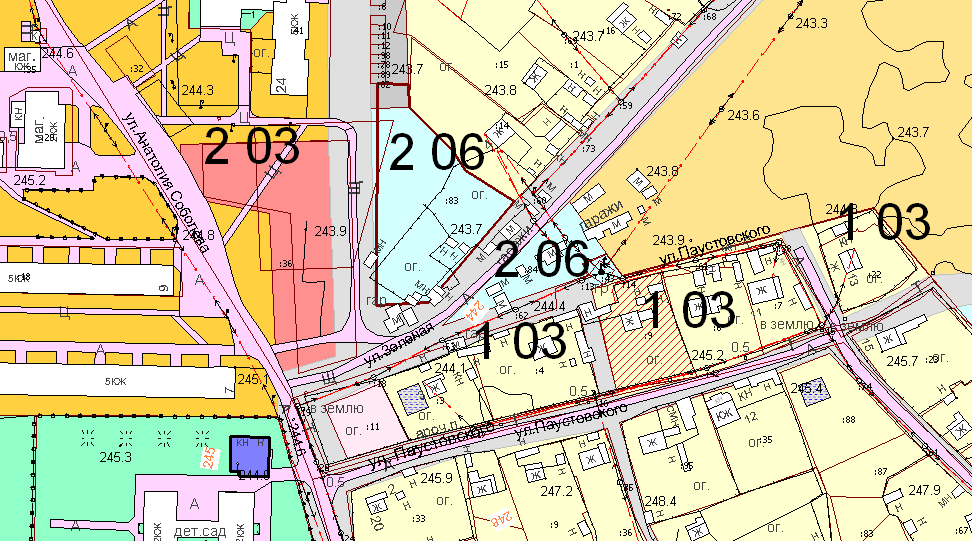 Контактная информация -  89619959582Инвестиционные предложения о сотрудничестве по реализации ранее начатых проектовНазвание объекта: Незавершенное строительство объекта капитального строительства «Многофункциональный гостиничный комплекс по ул. Славского, 41 в г. Белокуриха Алтайского края»Застройщик объекта: ООО «Саха-Ремстрой»Место реализации проекта: Алтайский край, г. Белокуриха, ул. Славского, 41.Отраслевая принадлежность проекта: предоставление услуг санаторно-курортного лечения,  гостиничного комплекса, оздоровления и общественного питания. Описание объекта:  Земельный участок площадью 5264,0м2 с площадью под застройку 1087,0м2 расположен в самом центре курортной зоны города-курорта Белокуриха.  На участке расположено здание незавершенного строительства общей площадью 3 852,0м2. Завершен проект на реконструкцию данного объекта.           Проект реконструкции заключается в увеличении площадей третьего и четвертого этажей здания.  По проекту реконструкции  - здание комплекса четырехэтажное, плюс цокольный этаж  с увеличением общей площади до   5 212 м2 за счет изменения площадей 3-го и 4-го этажей.  Характеристики здания по проекту реконструкции: - цокольный этаж общей площадью 1 116 м2 предусматривает размещение ресторанного комплекса с открытой и закрытой террасами с видом на реку,  водно-оздоровительного комплекса  и технических помещений - первый этаж  общей площадью 1 024 м2 размещает административные помещения, SPA-салон и организацию оздоровительных услуг.  - второй этаж – общей площадью 1 024 м2  предусматривает размещение 24 –х гостиничных номеров, из них 4 номера – высшей категории, 18 номеров – первой категории, - третий этаж -  общей площадью 1 024 м2  предусматривает размещение 24 –х гостиничных номеров, из них 4 номера – высшей категории, 18 номеров – первой категории,-  четвертый этаж - общей площадью 1 024 м2  предусматривает размещение 24 –х гостиничных номеров, из них 4 номера – высшей категории, 18 номеров – первой категории, - отопление, водоснабжение и водоотведение – центральное,  от городской сети. - вентиляция - приточно-вытяжная с рекуперацией тепла и центральным  кондиционированием.- электроснабжение – от  РП-1 сетей «МРСК Сибири»            - лифты -  пассажирский и грузопассажирский с подвала  до четвертого этажа.      На данный  период получены все технические условия,  в июле 2015г. завершены  работы  по проектированию, дизайнерским решениям объекта и  получено положительное заключение экспертизы проекта.         На объекте выполнены работы  по устройству и монтажу: Фундаментов с усилением под дополнительные два верхних этажа;Несущих конструкций здания из сборных железобетонных колонн и ригелейплит перекрытия и покрытия из сборных железобетонных многопустотных плитвертикальной планировкинаружных сантехнических сетей теплоснабжения, водопровода и канализациидорожных покрытий и озеленения территории  перед зданием строительства со стороны ул. Славского            По согласованию с Администрацией г. Белокуриха завершено строительство  «под ключ» парковки на территории площадки.Характеристика планируемых услуг: санаторно-кутротное лечение и оказание оздоровительно-туристических услугНаличие коммуникаций:наружная тепловая сеть - выполненаводоснабжение - выполненоводоотведение - выполненоэлектроснабжение  – ТУ в наличиисети связи – ТУ в наличииКонтактная информация – 89619959582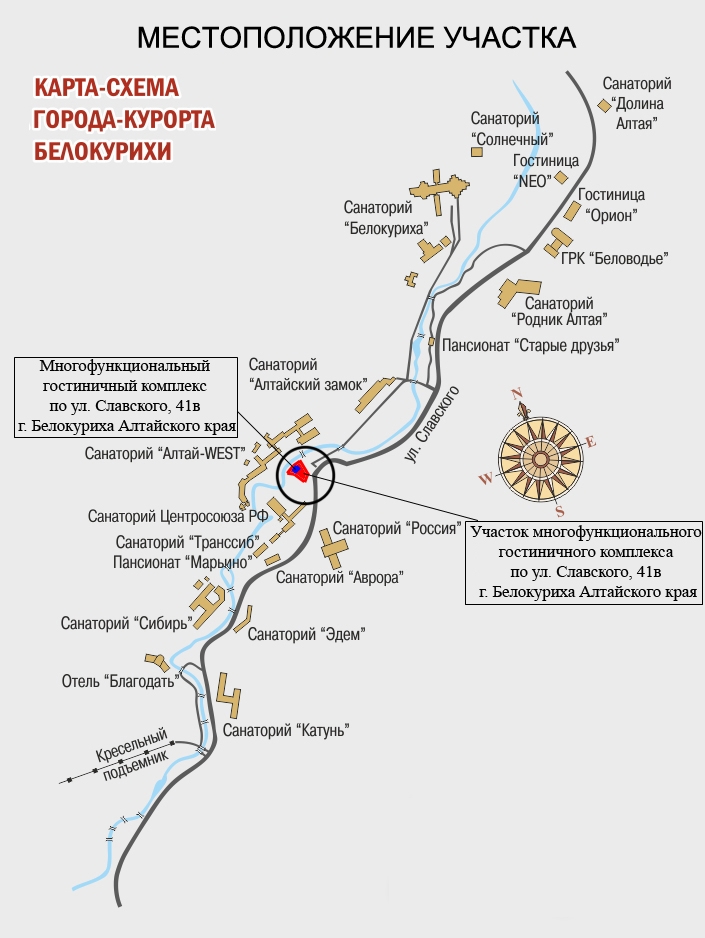 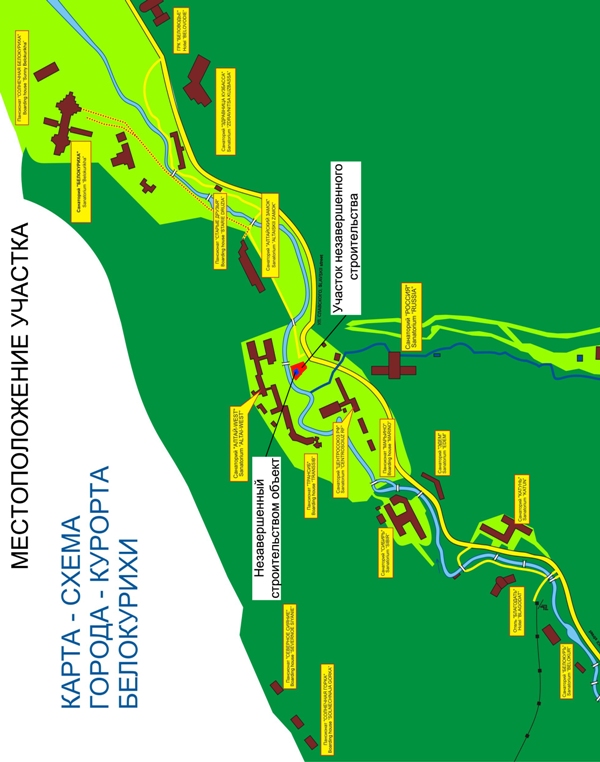 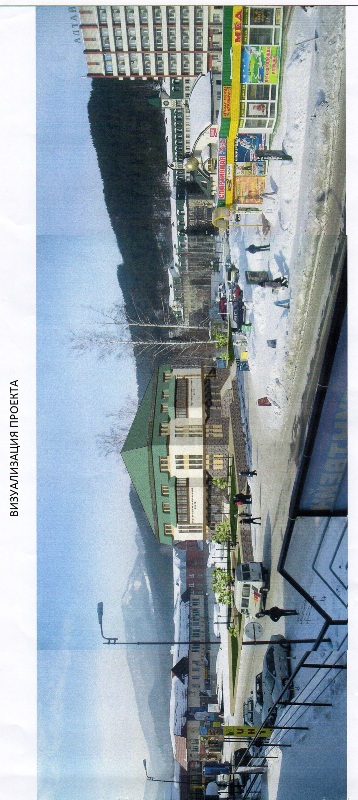 Рис.1 План подвала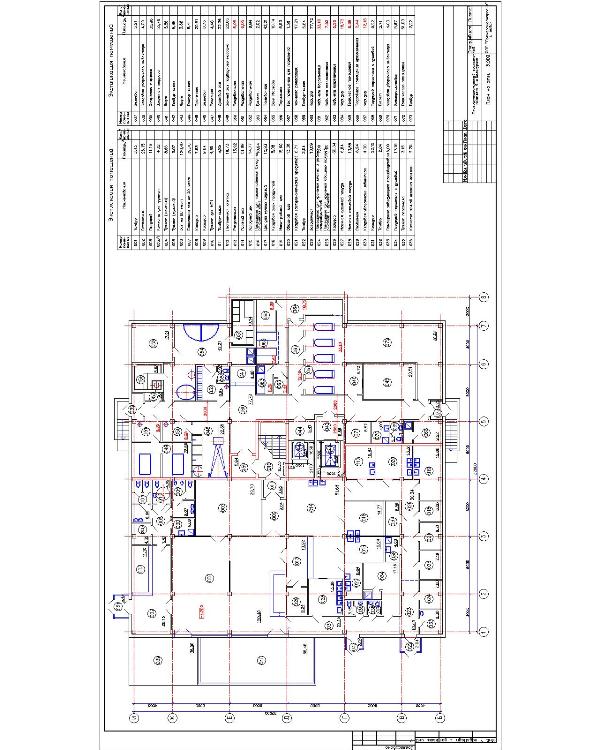  Рис.2 План 1 этажа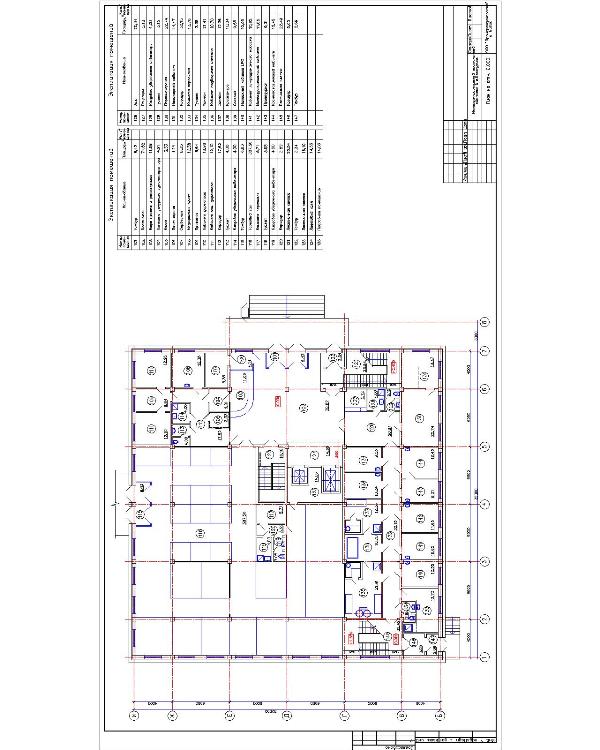 Рис.3 План 2 этажа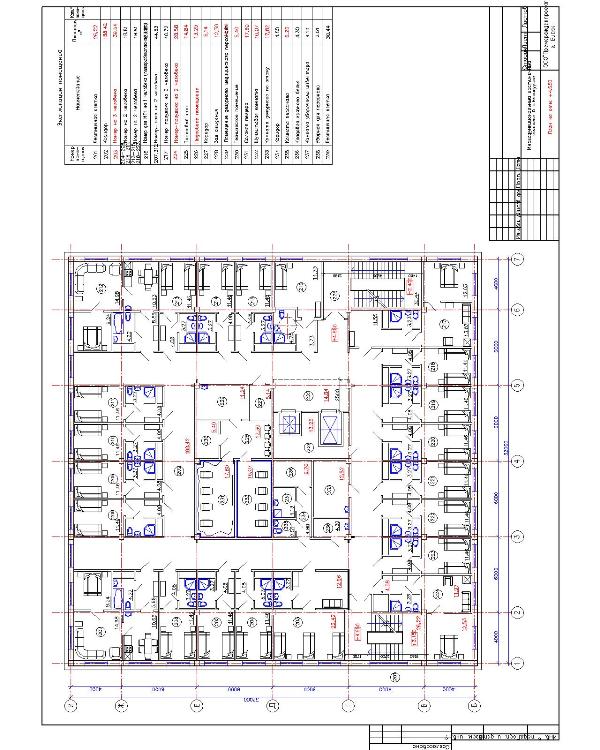 Рис.4 План 3 этажа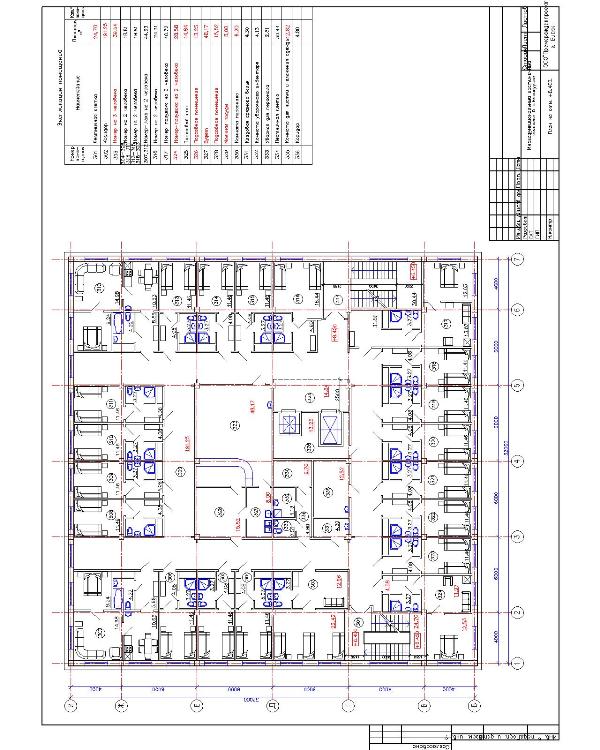 Рис.5 План 4 этажа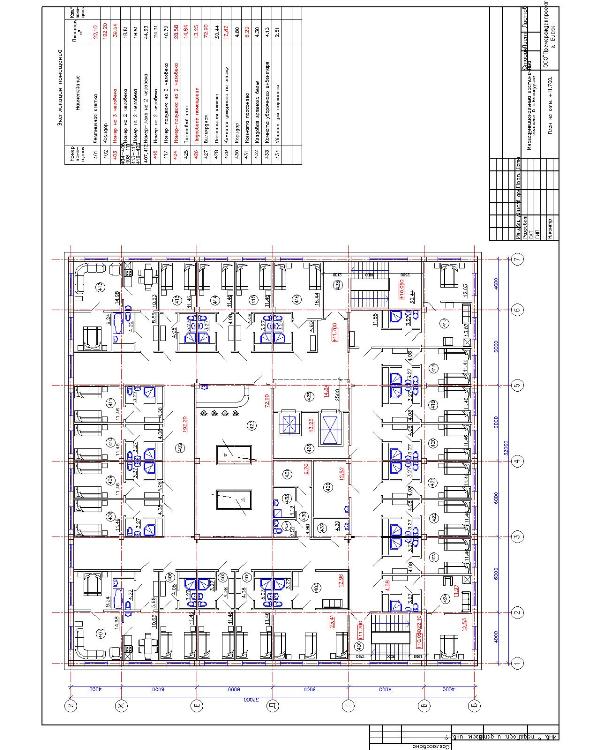 Название объекта: Незавершенное строительство объекта капитального строительства «Торгово-гостиничный комплекс по ул.Мясникова,15 в г.Белокурихе».Застройщик объекта: Капитанов Д.В.Место реализации проекта: Алтайский край, г. Белокуриха, ул.Мясникова, 15Отраслевая принадлежность проекта: предоставление услуг   гостиничного комплекса, торговых мест. Описание объекта:  Земельный участок площадью 1900 м2 с площадью под временную парковку автомобилей. На участке расположено здание торгово-гостиничного комплекса рассчитанного на 24 номера площадью от 33 до 48 кв.м состоящего из:4-5-этажного многофункционального здания; временной парковки автомобилей. Имеется проектная документация, разрешение на строительство.Характеристика планируемых услуг: проживание.Наличие коммуникаций:наружная тепловая сеть - выполненаводоснабжение - выполненоводоотведение - выполненоэлектроснабжение  – выполненоКонтактная информация – 89619959582Перечень объектов : «Торгово-гостиничного комплекса» с основными эксплуатационными характеристиками№ п/пНаименование объектаЕд. изм.ЕмкостьОбщая площадь, кв.м.1.Торгово-гостиничный комплекс24 номера3052,301.3.Временная парковка автомобилейпос./смену10284